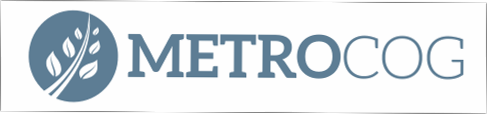 Conservation Technical Advisory Committee Topic: MetroCOG CTAC Quarterly MeetingTime: Sep 19, 2022 11:00 AM Eastern Time (US and Canada)Join Zoom Meetinghttps://us06web.zoom.us/j/87581014790Meeting ID: 875 8101 4790One tap mobile+13017158592,,87581014790# US (Washington DC)+13092053325,,87581014790# USMeeting AgendaWelcome & Introductions- Hannah Reichle, MetroCOGRegional Updates- Hannah Reichle, MetroCOGMunicipal Resilience Update -John Truscinski, CFM, Director of Resilience Planning (or staff)‘A Thousand Trees for Trumbull’ – Mary Ellen LeMay, Chair of the Trumbull Conservation CommissionOther Business Adjournhttps://us06web.zoom.us/j/82769657112Meeting ID: 827 6965 7112One tap mobile+13017158592,,82769657112# US (Washington DC)+13126266799,,82769657112# US (Chicago)Dial by your location        +1 301 715 8592 US (Washington DC)        +1 312 626 6799 US (Chicago)        +1 929 205 6099 US (New York)        +1 253 215 8782 US (Tacoma)        +1 346 248 7799 US (Houston)        +1 669 900 6833 US (San Jose)Meeting ID: 827 6965 7112Find your local number: https://us06web.zoom.us/u/kbFtYtvJrFTopic: CTAC MeetingTime: June 13th  11:00 AM Eastern Time (US and Canada)Serving Bridgeport, Easton, Fairfield, Monroe, Stratford, and Trumbull Operating Agency for Greater Bridgeport/Valley Metropolitan Planning Organization1000 Lafayette Blvd. Suite 925 Bridgeport, CT 06604 • P 203 366-5405 • F 203 366-8437 • www.CTMetro.org An Equal Opportunity Employer